للتّكاثر الزّهريّ دورة حياتيّة (حوليّة أو دائمة ) تبدأ بإنبات البذرة النّاتجة عن اتّحاد حبّة الطّلع بالبويضة أثناء عمليّة الإخصاب وتعطي البذرة نباتا جديدا من نفس النّوع ينمو ويزهر ثمّ يثمر وهكذا فإنّ البذرة عنصر ضروريّ للتّكاثر عند النّبات الزّهري .لكلّ قسم من الزّهرة وظيفة خاصّة . فالكأس وظيفته حمايتها ، أمّا التّويج فيستخدم كجاذب للحشرات الّتي تحطّ على الأسديّة المعنيّة باللّقاح . وفي المبيض تتكوّن البذور ، لكن ليتمّ ذلك يجب أن تدخل فيها بعض حبّات اللّقاح من زهرة أخرى . وتعهد وظيفة حمل البودرة الثّمينة من أعضاء التّذكير في الزّهرة إلى أعضاء التّأنيث في زهرة أخرى ، إلى حشرات كالنّحلة الّتي لا تكلّ من جمع اللّقاح . إنّ النّحل في تنقّله من زهرة إلى أخرى ينجز عمليّة التّلقيح الّتي يطلق عليها اسم التّهاجن وعندما يدخل اللّقاح في المبيض تبدأ البذور بالنّموّ وتتحوّل إلى ثمرة . وعندئذ تتكوّن البذور شيئا فشيئا لتعطي بذورها نباتات جديدة . وبعد أن تنجز الزّهرة مهامّها تسقط منها الوريقات وتجدر الإشارة إلى أنّه في بعض الأزهار لا تتمّ عمليّة التّلقيح إلاّ بواسطة الهواء أو الماء . ولا ننسى أنّ الشّمس هي عنصر مهمّ لنموّ الزّهرة وعندما تأتي النّحلة تأخذ الرّحيق وعند ذلك تتمّ عمليّة الإخصاب أي عمليّة وضع بذور جديدة .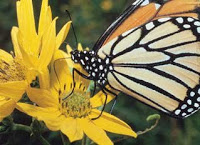 مراحل دورة حياة النّبتة الزّهريّة الحوليّة :1 – بذرة   2 – نموّ السّاق والجذور  3 – تفتّح الزّهرة     4 – وقوع عمليّة الإخصاب5 – نموّ المبيض    6 – نضج المبيض ليصبح ثمرة 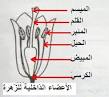 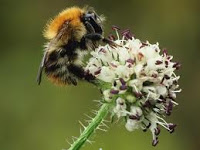 